Тема урока: «Святой старец, пречудный и совершенный» Тип урока: интегрированный урок.Предметы: история, изобразительное искусство.Цели урока:создать условия для формирования представления о том, кто такой Сергий Радонежский;содействовать развитию любознательности, развивать умение мыслить и осознанно отвечать на вопросы;воспитывать доброе отношение к людям.Задачи урока:Обучающая: познакомить с тем, как учился Сергий Радонежский, опираясь на житие Преподобного Епифания;    Развивающая: развивать память, мышление, речь, обеспечить мотивацию развития аналитического мышления и познавательных умений. Воспитывающая: воспитать интерес к учению, способствовать формированию чувства гордости за Родину, воспитанию гуманного отношения к людям, развитию требовательности к себе в плане самовоспитания нравственных качеств характера;   	Ход урокаОрганизационный моментУчитель ИЗО.: Сегодняшний наш урок посвящен человеку, при имени которого русский человек думает о величии  своей Родины, о нравственном возрождении, хочет стать лучше, чище, достойнее.Но я предлагаю вам самим определить его имя, а, следовательно, и тему нашего урока. Помогут вам в этом фотографии храмов, освященных в честь этого человека, его высказывания, ставшие крылатыми выражениями, и репродукции икон с его изображением. (просмотр слайдов)Имя этого человека, православного преподобного святого – Сергий Радонежский.Тема урока Сергий Радонежский. «Святой старец, пречудный и совершенный» 
На уроке вы узнаете:Кто такой Сергий Радонедский, в какое время жил;Чем он прославился;каково  значение личности Преподобного Сергия Радонежского для современного человека;почему Преподобного Сергия называют Святым;Учитель истории.:  Имя  Преподобного Сергия Радонежского славится на Руси издавна. Вот уже 700 лет мы вспоминаем о нем с почтением и благодарностью.   Как вы думаете, откуда мы знаем о жизни Сергия Радонежского? (ответы детей).Конечно, Житие святого Сергия как нельзя лучше повествует нам о нем. Наиболее известным источником сведений, и в то же время замечательным памятником древнерусской словесности, является легендарное Житие Сергия, написанное в 1417—1418 годах его учеником Епифанием Премудрым, а в середине XV века значительно переработанное и дополненное Пахомием Логофетом.Я предлагаю вам познакомиться с кратким содержанием этого произведения, чтобы приоткрыть еще одну из страниц истории нашей Родины, где навеки вписано имя ее достойного сына. (Рассказ учителя с демонстрацией слайдов и чтением отрывков из жития. Биография. Рождение и детство)В своём рассказе первый биограф Сергия Радонежского Епифаний Премудрый сообщает, что будущий святой, получивший при рождении имя Варфоломей, родился в селе Варницы (близ Ростова) в семье боярина Кирилла и его жены Марии.В литературе встречается несколько различных дат его появления на свет.  Русская Церковь традиционно считает его днём рождения 3 мая 1314 года. Марии и ее мужу Бог послал сына. В сороковой день после рождения Мария и Кирилл понесли своего младенца в церковь, чтобы совершить над ним святое крещение, и в то же время исполнить свое обещание представить дитя в непорочную жертву Богу, который дал его. Благоговейный иерей, по имени Михаил, нарек младенцу во святом крещении имя Варфоломей. Между тем мать, а потом и другие стали примечать в младенце нечто необыкновенное : младенец всем на удивление не пил материнского молока по средам и пятницам, также он не брал грудь матери, если Мария съедала перед кормлением мясное блюдо. В возрасте 10 лет юного Варфоломея отдали обучаться грамоте в церковной школе вместе с братьями: старшим Стефаном и младшим Петром. В отличие от своих успешных в учёбе братьев Варфоломей существенно отставал в обучении. Учитель ругал его, родители огорчались, сам же он со слезами молился, но учёба вперед не продвигалась. И тогда случилось событие, о котором сообщают все жизнеописания Сергия. Раз отец послал его в поле искать убежавших жеребят. Это поручение пришлось особенно по душе мальчику, любившему уединяться от людей. Идя по дороге, мальчик увидел, что очень старый человек молится на коленях под дубом. Отрок тихо подошел к нему и стал терпеливо ждать окончания молитвы. После того, как старец поднялся с колен, он посмотрел на мальчика и спросил его, «что тебе надобно, чадо?» и с детской простотой поведал старцу свое сердечное горе. – «Меня отдали учиться грамоте», сказал сквозь слезы Варфоломей: « и больше всего желала бы душа моя научиться читать, но вот, сколько, ни стараюсь, никак не могу выучиться; помолись за меня Богу, отче святой, – попроси у Господа, чтобы Он открыл мне учение». Старец же вознес руки к небу, поднял свои глаза на небо, прочитал надлежащую молитву, а по окончании ее благословил Варфоломея и дал поцеловать свой крест. А затем произнес: «Веруешь ли, и больше сихузриш и о грамоте, чадо, не скорби; ведый буди известно, яко от сего дня дарует ти Господь грамоте». Мальчик поклонился старцу и пригласил к своим родителям в дом отдохнуть, сказав, что в его доме таких людей почитают. Юный постриженик Размышляя о суете всего земного, блаженный юноша нередко повторял сам себе слово пророческое: «кая польза в крови моей, всегда сходити ми во истление?» Рассуждая, таким образом, Варфоломей стал просить у своих родителей благословения избрать путь иноческой жизни. Не раз он говорил отцу: «отпусти меня, батюшка, с благословением, и я пойду в монастырь». И родители, конечно, от всего любящего сердца благословили послушного сына. Варфоломей принял постриг 7 октября 1342 года от некоего игумена Митрофана на 24 – м году жизни. В этот день церковь празднует память святых мучеников Сергия и Вакха: по обычаю того времени Варфоломею и было дано имя Сергий. И был Сергий первый постриженик своей уединенной обители, первый начинанием и последний мудрованием, первый по счету, и последний по тем смиренным трудам, которые сам на себя возлагал. Семь дней провел новопостриженный Сергий неисходно в своей церкви вместе с игуменом Митрофаном. – «Вот, отче», с тихою грустью сказал тогда юный инок своему отцу Евангельскому: «ты уже уходишь и оставляешь меня одиноким в этой безлюдной пустыне. Давно я желал уединиться и всегда просил о том Господа». В заключение своей беседы Митрофан сказал Сергию, что на месте его пустынножительства распространит Господь обитель великую и именитую, из которой пронесется слава имени Божия. Потом он благословил своего постриженика и удалился.Актуализация знанийУчитель ИЗО.: (Рассматривание иллюстраций) Кто не знает замечательную картину Михаила Васильевича Нестерова «Видение отроку Варфоломею», принесшую художнику известность и славу? А кто знает, что изображённый на картине отрок – это величайший и любимый святой, преподобный Сергий Радонежский (1322–1392), которого летописцы именовали Игуменом всея Руси, а святая Церковь достойно и праведно величает «возбранным воеводою Русской земли»?Нестеров писал свою картину в Абрамцеве – усадьбе, принадлежащей известному промышленнику и меценату с широкой художественной натурой Савве Ивановичу Мамонтову, находившейся недалеко от Троице-Сергиевой Лавры. Живописная красота местности и радушие щедрых хозяев привлекали сюда многих художников и писателей. Здесь создавали свои шедевры Васнецов, Репин, Поленов, Неврев, Остроухов, братья Коровины, Левитан. Но до революции многие художники черпали своё вдохновение не только в абрамцевских величественных пейзажах, но и в глубочайшей вере его обитателей. Там по проекту Васнецова была построена церковь. «Каждая деталь, – писал Нестеров, – начиная от купола до звонницы и окон, высоко художественна». Ещё большее впечатление произвели на Михаила Васильевича работы, выполненные внутри церкви: «Нерукотворный Спас» Репина, «Благовещение» Поленова. Васнецов изобразил там Сергия Радонежского в виде сурового крестьянина с тяжёлыми, натруженными работой руками.Чем же так привлекал художников образ преподобного Сергия? И за какие такие подвиги его столь величают и почитают на Руси?«Сравнительно легко писать о полководце, философе или о политике, – говорит священник Георгий Чистяков, – поскольку их деятельность проходит на глазах у людей... Жизнь святого протекает при наглухо запертых дверях: добрые дела он совершает так, чтобы их не видели, молится у себя в келье и постится, как заповедано в Евангелии, так, что его окружающие не обращают на это никакого внимания, – в противном случае он уже не святой».Но вот странность, человек, который целью жизни своей положил бегство от мира и всего, что в мире, оказался благодатным наставником и руководителем этого мира. Он жил в смутное время, в страшное время разгрома отечества, в проклятое время чужеземного порабощения, национального позора и смуты. Аскет и мистик (мотивы видений и чудес в его житии превосходят своей эмоциональной силой всю предшествующую русскую агиографию), он проявил себя как мудрый политик, стремящийся к «умирению» раздоров, и то, что страна наша не распалась на ряд слабых удельных княжеств, а осталась единой, а потому цельной и могучей – это и его заслуга. «Примером своей жизни, высотой своего духа преподобный Сергий поднял упавший дух родного народа, пробудил в нём доверие к себе, вдохнул веру в своё будущее», –  говорил знаменитый историк В.Ключевский.И сейчас, спустя шесть веков, едет в Сергиев Посад, в Лавру к преподобному Сергию Радонежскому православный народ за спасением; перед его иконами помощи просит в своих молитвах, в том числе помощи в учёбе: «Преподобный отче Сергие, моли Бога о том, чтобы и мы могли вместить в себя больше мудрости и знаний и использовать их на благие дела!»Учитель истории.: К сожалению, на школьных уроках истории дети не узнают, что победой в битве на Куликовом поле (1380) Россия обязана, в том числе, и ему, смиренному игумену Троицкому. Собираясь идти на Мамая, Дмитрий Донской приехал за благословением к святому Сергию. Предрекая князю победу, преподобный, согласно легенде, послал с ним на брань двух иноков своей обители, Пересвета и Ослябю, погибших в бою.Он положил начало жизни пустынников, устроив вне города обитель с общиножитием. Начавший с одинокого личного подвига самоочищения и обуздания страстей, Сергий Радонежский вскоре стал основателем нового монастыря и нового русского монашества. Созданная им Троице-Сергиева лавра (.) стала духовным сердцем и совестью всей Руси, а порождённые ею другие обители – как бы кровеносными сосудами, питающими страну духовной жизнью.Из чего же вырос этот величайший гигант духа? А из того самого отрока Варфоломея, которого так чудесно – тихо и радостно – изобразил художник. «Преподобный отец наш Сергий родился от родителей благородных и благоверных», – сообщает его ученик Епифаний Премудрый. Обедневшие ростовские бояре Кирилл и Мария воспитывали троих своих сыновей, наставляя в вере и чистоте. Стефан и Пётр быстро изучили грамоту, Варфоломей же с трудом одолел чтение и учился медленно и плохо. За это его часто бранили родители, учитель наказывал, а товарищи укоряли. Мальчик часто со слезами молился Богу, говоря: «Господи, дай мне выучить грамоту, научи, вразуми меня».Однажды, ища в поле пропавших лошадей, он увидел под дубом незнакомого старца–черноризца. Монах молился. Отрок подошёл к нему и поведал свою скорбь. Сочувственно выслушав мальчика, старец начал молиться о его просвещении. Затем, достав ковчежец, вынул малую частицу просфоры и, благословив ею Варфоломея, сказал: «Возьми, чадо, и съешь: сие дается тебе в знамение благодати Божией и разумения Священного Писания». Благодать действительно сошла на отрока: Господь дал ему память и разумение, и он стал легко усваивать книжную мудрость.Вскоре родители переселились с детьми из Ростова ближе к Москве в селение Радонеж. После их смерти Варфоломей предоставил наследство своему младшему брату Петру и вместе со старшим – Стефаном – поселился в десяти верстах от Радонежа, в глубоком лесу около речки Кончуры. Братья рубили лес своими руками и построили келью и малую церковь. Эту церковь священник, посланный митрополитом Феогностом, освятил в честь Святой Троицы. Так возникла знаменитая обитель преподобного Сергия.Вскоре Стефан оставил своего брата и стал настоятелем Богоявленского монастыря в Москве и духовником великого князя. Варфоломей же, постриженный в монашество с именем Сергий, около двух лет подвизался один в лесу. Как ни старался святой скрывать свои подвиги, слава о них распространилась и привлекла к нему других иноков, желавших спасаться под его руководством.Служение ближнему он сделал главным в своей жизни. Уйдя из мира, отвергнув те формы человеческого общежития, которые навязывало ему русское общество середины XIV века, он не стал отшельником–одиночкой, а стал искать способы для воплощения в реальность той открытости по отношению друг к другу, которую Иисус назвал словом «агапэ» (любовь) и без которой человек теряется и, каким бы счастливцем он себе ни казался, в конце концов довольно быстро погибает.Учитель ИЗО.: «Святой прожил много лет в совершенном воздержании и трудах и сподобился за свои подвиги неисповедимых и несказанных чудотворений. Достигнув глубокой старости, он не пропускал ни одной божественной службы. Чем больше он старился годами, тем больше укреплялся и рос духом, с усердием, любовью и мужеством упражняясь в аскетических подвигах, побеждая старость. Ноги его, будто по ступеням поднимавшиеся к Богу, становились крепче день ото дня. За шесть месяцев до кончины Преподобный предузнал о своем преставлении к Богу, тогда он собрал братию и вручил управление обителью своему любимому ученику... Сам же великий подвижник, благочестивейший верой, неусыпающий хранитель благочестия, непресыхаемый источник благодати, желанное для всех имя, начал безмолвствовать.Учитель истории.:  Память о Преподобном Сергии живет в веках.Рассказы, повести, иконы, храмы красноречиво повествуют нам о святом. Его мудрые  высказывания стали крылатыми выражениями. Православные христиане верят, что Святой преподобный Сергий Радонежский  по молитве к нему защитит Вас от любых жизненных проблем.  Святого просят защитить детей от дурного влияния, от неудач в учебе. Молитвы перед иконой святого, который сам был образцом смирения, помогают в обретении смирения и укрощении гордыни – и своей, и чьей–либо – так как гордыня известна как зло, от которого происходят многие неприятности в жизни нашей и окружающих.Учитель ИЗО.: Если школьникам или студентам нелегко дается тот или иной предмет, то их молитва перед иконой Святого Сергия Радонежского помогает в овладении трудной для них наукой, ему также молятся перед экзаменами в школах и вузах, перед другими испытаниями в учебе. Бывает, что к его помощи прибегают при затруднениях в исследовательских процессах. То есть молитва перед иконой Преподобного Сергия Радонежского помогает во всех сложностях в познании чего–либо.
Учитель истории.:  В память о  Сергее Радонежском построено множество храмов и в России и за рубежом.  Всего храмов Сергия Радонежского -  548.Учитель ИЗО.: Отечество моё! Россия! В тебе дух старины живёт. И ни одна ещё стихия Не победила твой народ. Из тьмы веков ты восставалаИ становилась всё сильней.Святая Русь – твоё начало,И преподобный Сергий в ней.Практическая частьУчитель ИЗО.: Тема нашего с вами урока: «Святой старец, пречудный и совершенный». Вам предстоит изобразить образ старца Сергия Радонежского. Для этого давайте сначала опишем личность старца на основе всего изученного нами на уроке. (дети описывают образ Сергея Радонежского). Вот теперь можно приступить к работе. В помощь у вас на доске ряд репродукции с жизнеописанием великого старца и слова помощники. (Монастырь, Преподобный, лавра, сохранять, Святой, любить, нужда и голод,  знать, понимать, надеяться, верить, гордиться, молиться, трудиться, сопереживать. Забота. Возрождать,    защита, участвовать, помнить, чудо) Подведение итогов урока. Выставка работ. (приложение 11)Рефлексия.Учитель истории.:  Тихий свет на Маковце – гореНад обителью, что радуга .цветёт;Это инок Сергий на зареТроице молитву воздаёт.Тихий свет на Маковце – гореРадугой цветёт над всеё землёй;Этот инок Сергий на заре Молится с небес о нас с тобой.На столах у вас лежат старинные свитки, в которых вам предстоит написать свое впечатление, пожелания от сегодняшнего урока.     Учитель ИЗО.: На память с урока вы возьмете иконку Сергия Радонежского и в трудные минуты обращайтесь к этому образу с молитвой и просьбой. 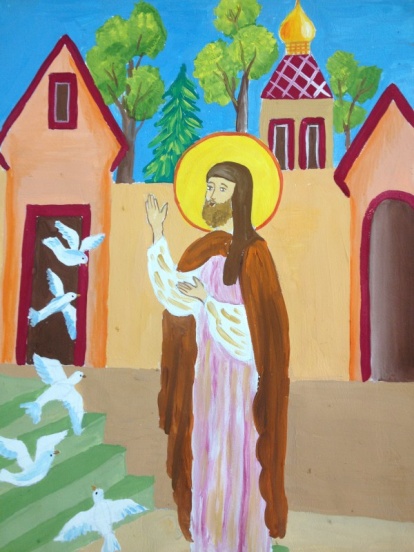 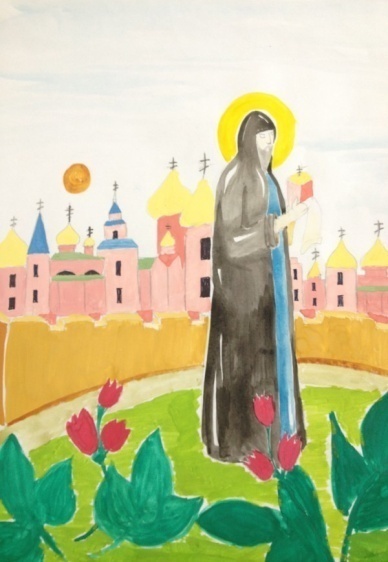 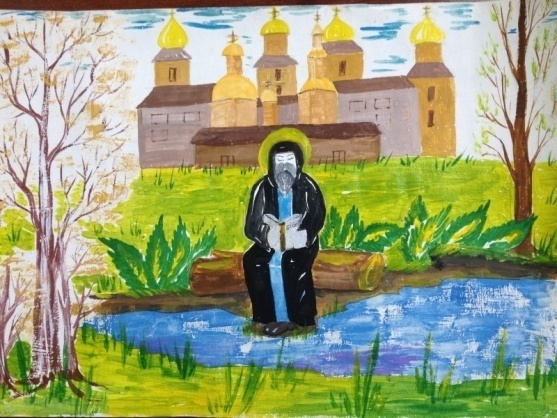 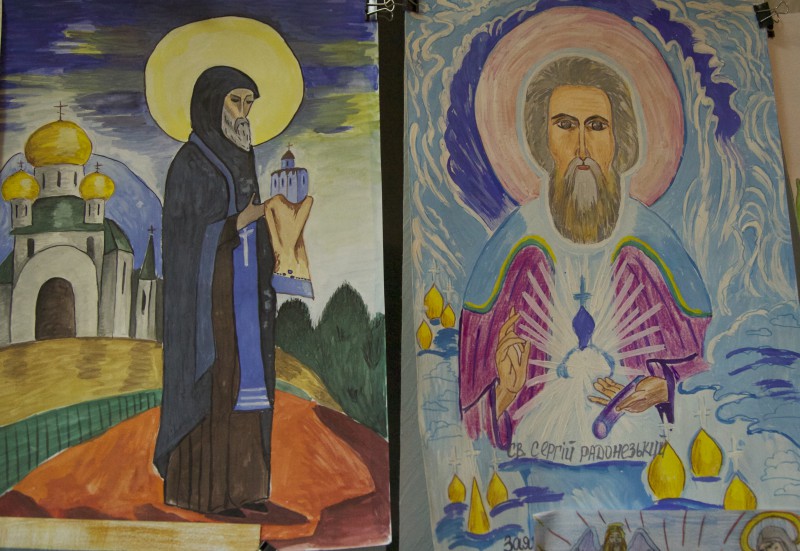 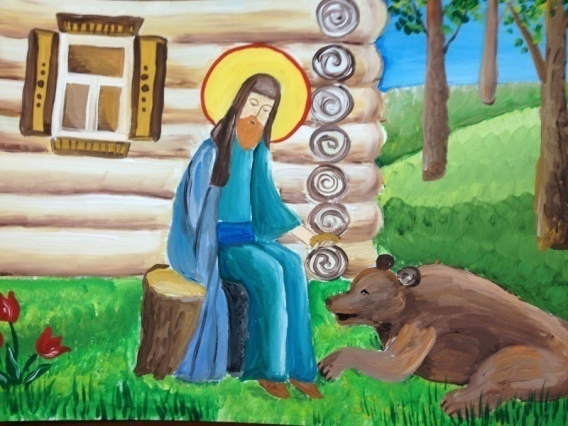 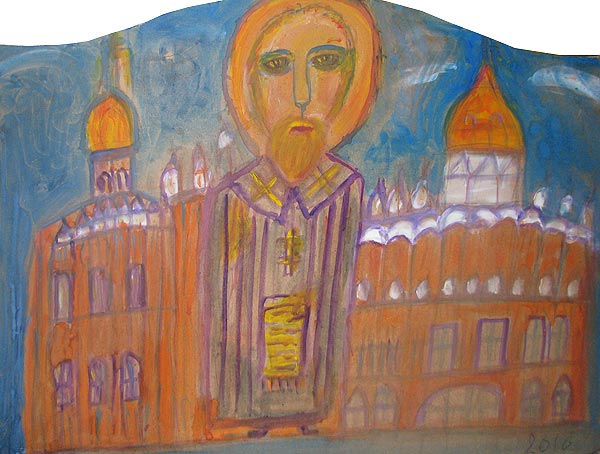 